Женский Клуб  с.ТиличикиОбъявляет  КОНКУРС- фотовыставку«Радость         на окне!»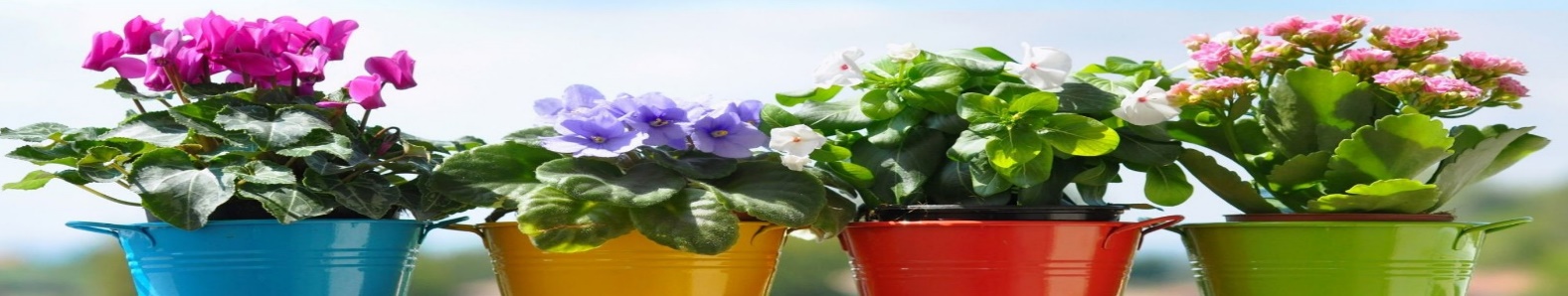 Дорогие односельчане и гости села! К любимому весеннему празднику – Международному Женскому днюЦентр культуры и досуга организует фотоконкурс – выставку.     Фотографии любимых комнатных цветов(цветущих и не цветущих), зеленых зон, инсталляций из живых растений – приносите нам в ЦКиД до 6 марта 2018 года.Конкурсные работы(фотографии) должны быть правильно оформлены и иметь сведения об участнике, доступные для взгляда посетителей выставки. Конкурсные работы принимают участие в выставке 8 марта, на праздничном концерте, по окончании выставки работы забирают сами участники.Победители Фотовыставки-Конкурса среди своей категории (номинации) награждаются поощрительными призами: - цветы;- атмосфера;- милый взгляду уголок.Положение о Конкурсе, результаты конкурса  и фото на сайте учреждения  ckidomr.ru